Quelques problèmes (9)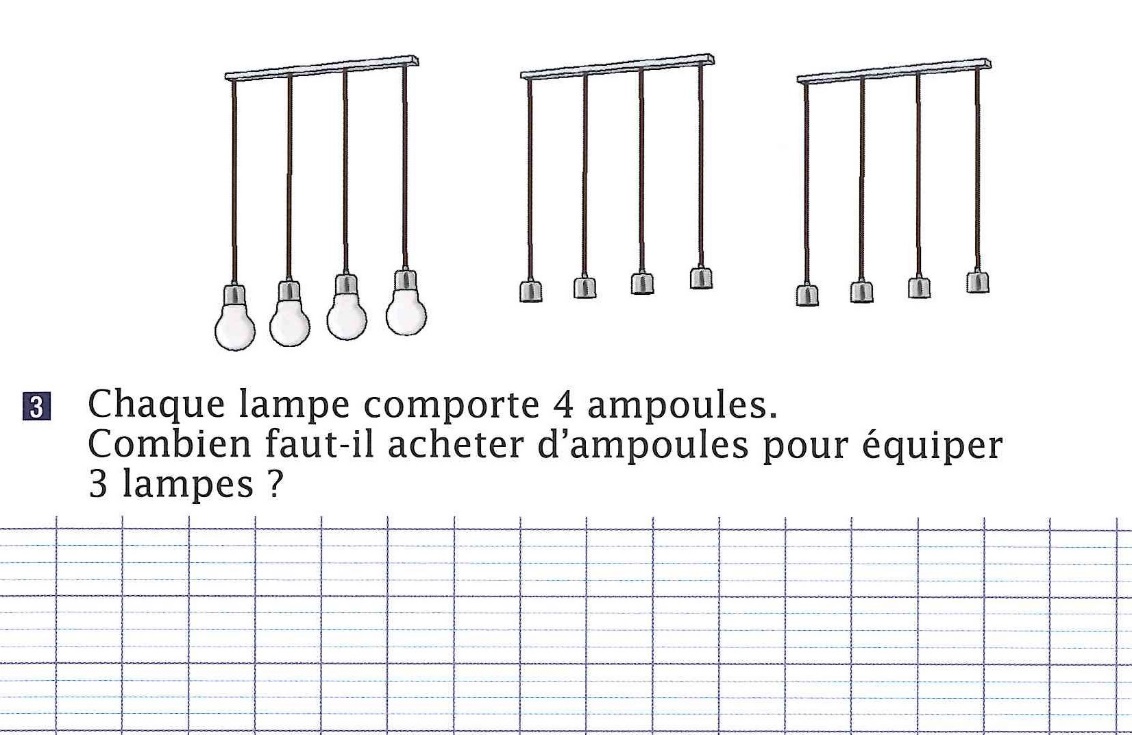 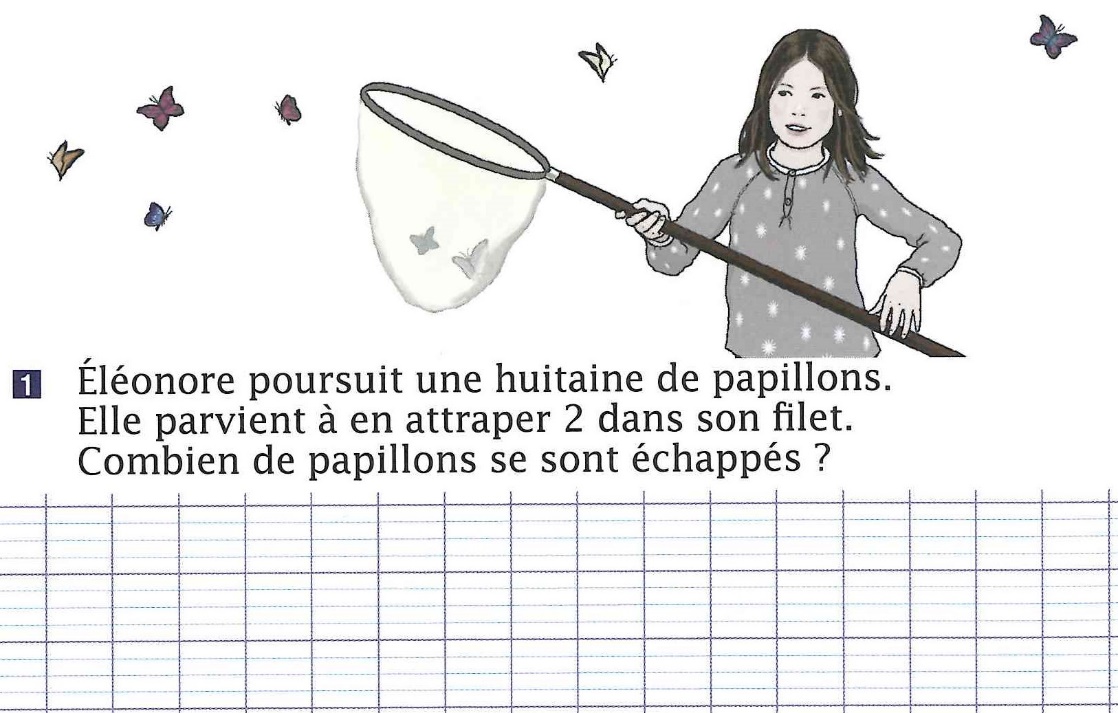 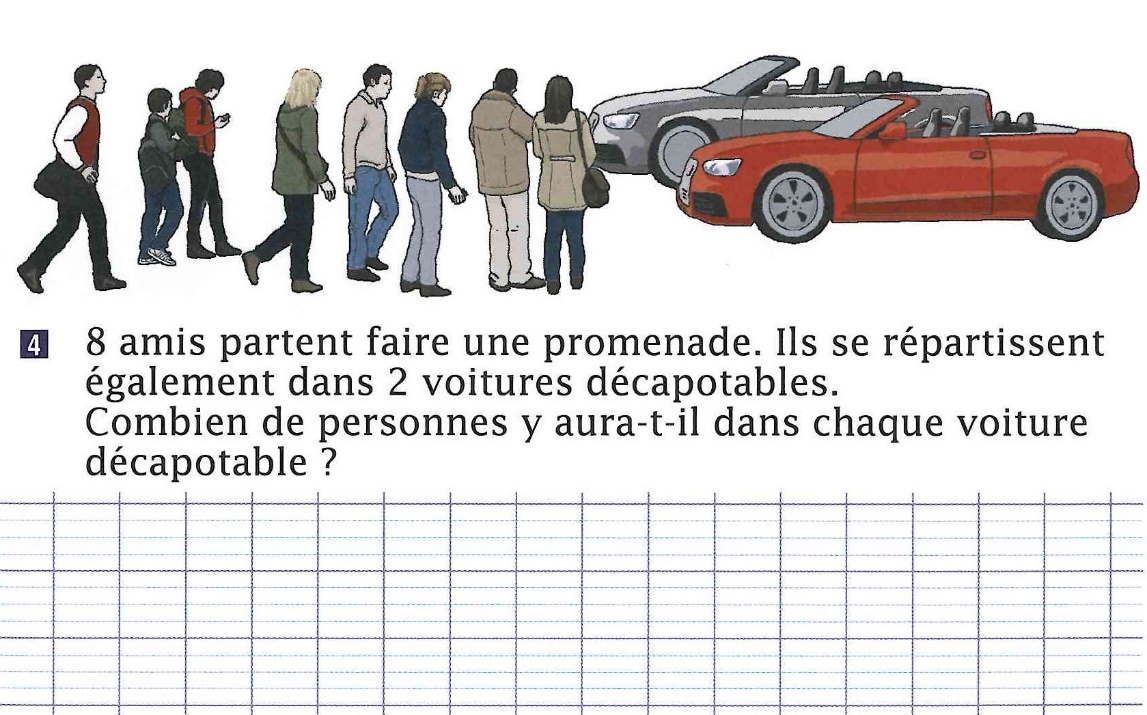 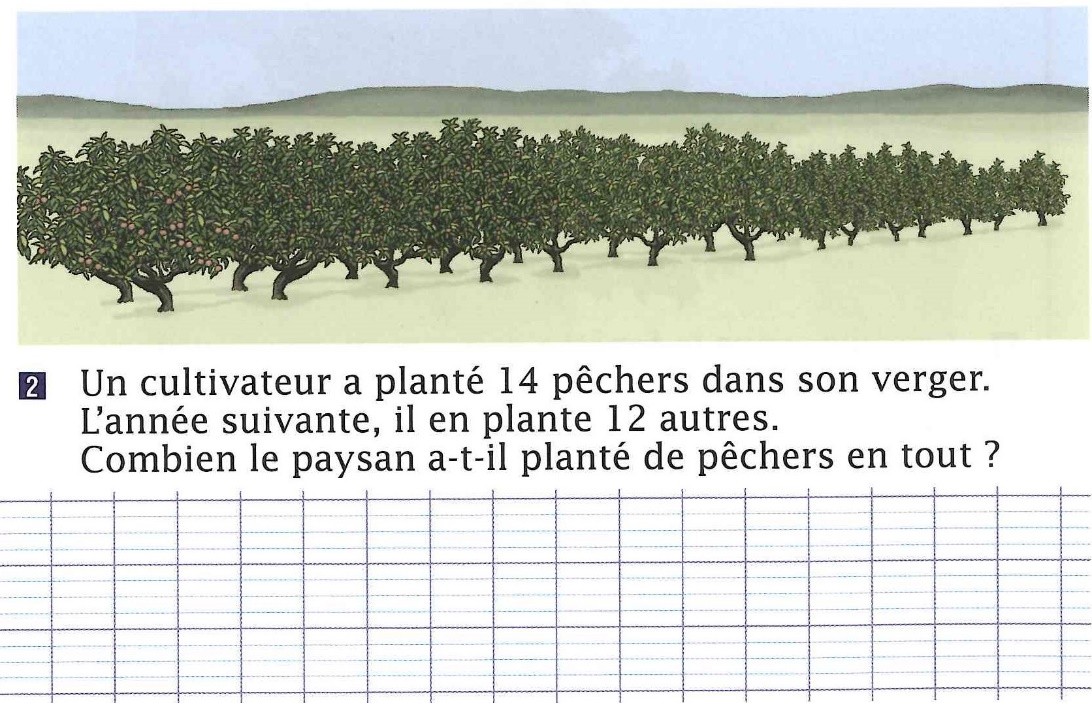 